 Agenda bestuursvergadering 6 februari 2023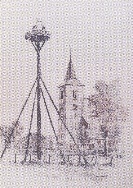 Bestuur Vereniging Dorpsbelangen Wilsum Tijd: aanvang 19.30 uur Opening, welkom en mededelingenVaststellen agendaNotulen vorige bestuursvergadering, 23 januari 2023Taakverdeling Bijeenkomst energietransitieALVPaasbultRondvraag Sluiting.amriezebos@online.nlgjkleen@hotmail.com